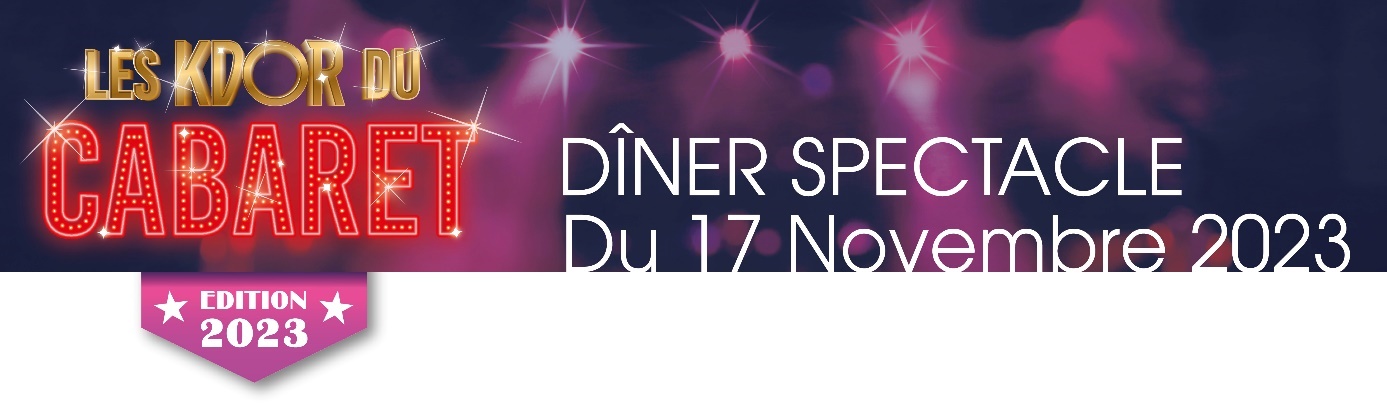 Bulletin de réservationChers amis des Kdor du cabaret, Ce bulletin de réservation vous offre la possibilité de prévoir immédiatement la réservation de vos places, ou même de vos tables à la grande soirée du 17 novembre 2023.Non – Prénom / Dénomination :Adresse :CP :					Ville :Mobile : 				email : Soirée du 17 novembre 2023 (sous réserve de confirmation ultérieure, en fonction du nombre de participants)……………………..place (s) x 75 € =	…………………………….€								Sous-total : ……………………….€						Fait à……………………………le……………………………….. 2023Mode de règlement Chèque à l’ordre de « association le sens de la fête « Virt compte IBAN FR76 1170 6120 2356 0445 6001 746 - BIC AGRIFRPP817Rien ne se fait de grand, qui ne soit une espérance exagérée (Jules Verne)Association « le sens de la fête «	infos@leskdorducabaret.comMaison des Associations Sébastien de Bouard – BP N° 35 - 31 rue du Cormier – 17100 SAINTES